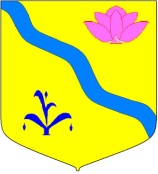 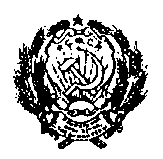 АДМИНИСТРАЦИЯ  КИРОВСКОГО МУНИЦИПАЛЬНОГО РАЙОНАРАСПОРЯЖЕНИЕ25.02.2016                                               п. Кировский                                            № 33-р «О проведении флюорографического обследования населенияКировского муниципального района в 2016 г.»                  В целях снижения заболеваемости, смертности от туберкулеза и во исполнение приказа Министерства здравоохранения и социального развития № 324 от 22.11.1999 г. «О совершенствовании противотуберкулезной помощи населению Российской Федерации» ст. 24. Устава Кировского муниципального района, принятого решением Думы Кировского муниципального района от 08.07.2005 года № 126.          1. КГБУЗ «Кировская ЦРБ»  (Муллагулов С.Н.) провести с 01.03.2016  по 01.12.2016 г. сплошное флюорографическое обследование населения Кировского муниципального района.          2. Рекомендовать:          2.1. Руководителям предприятий, учреждений, организаций всех форм собственности представить в срок до 01.03.2016 года списки работников, а так же приезжих на работу, прибывших на постоянное и временное жительство в Кировский муниципальный район.          2.2. Отделу полиции № 17 МО МВД РФ «Лесозаводский», руководителям предприятий, организаций учреждений всех форм собственности Кировского муниципального района обеспечить обязательную явку на обследование всех работников.          2.3. Главам городских и сельских поселений Кировского муниципального района обеспечить явку на флюорографическое обследование всего неработающего населения.          2.4. Федеральной службе по надзору в сфере защиты прав потребителей и благополучия человека  применять меры административного воздействия   к руководителям предприятий, учреждений и организаций всех форм собственности, не обеспечивающих выполнение противотуберкулезных мероприятий.           3. Опубликовать настоящее распоряжение в газете «Сельская Новь» (Жук М.П.)           4.   Контроль за выполнением  распоряжения возложить на заместителя  главы администрации Кировского муниципального района  (Носкова Т.Ю.)Глава Кировского муниципального района -глава администрации Кировскогомуниципального района                                                                      А.П.Каменев